Załącznik nr 11A do SIWZ (ZADANIE NR 2)      Znak sprawy: KMDL/251/13/2020UMOWA WYKONAWCZA NR KMRU II…………../2020zawarta w dniu …………………..……., w Krakowie pomiędzy: „Koleje Małopolskie” Sp. z o.o. z siedzibą w Krakowie, ul. Racławicka 56 lok. 416, 30-017 Kraków wpisaną do Rejestru Przedsiębiorców Krajowego Rejestru Sądowego prowadzonego przez Sąd Rejonowy dla Krakowa – Śródmieścia w Krakowie, XI Wydział Gospodarczy Krajowego Rejestru Sądowego pod nr KRS 0000500799, Regon: 123034972, NIP: 6772379445; kapitał zakładowy w pełni wpłacony w wysokości: 58 818 000,00 zł; zwanym dalej Zamawiającym, reprezentowanym przez: ………………………………………………………………….aW PRZYPADKU SPÓŁKI PRAWA HANDLOWEGO………………………………………… z siedzibą w ……………… ul. ……………, …-…… ………………, spółką wpisaną do rejestru przedsiębiorców - Krajowego Rejestru Sądowego prowadzonego przez Sąd Rejonowy dla ……… w ………, … Wydział Gospodarczy Krajowego Rejestru Sądowego, pod nr KRS: …………, NIP: …………, REGON: …………, kapitał zakładowy w wysokości ……… złotych, opłacony w całości/do kwoty ……… złotych, reprezentowaną przez: ……………………………………………………………………………………….. ……………………………………………………………………………………….. W PRZYPADKU OSOBY FIZYCZNEJ PROWADZĄCEJ DZIAŁALNOŚĆ GOSPODARCZĄ………………………………………………… zamieszkałym/ą w …-…… ……………, ul. ……………, prowadzącym/ą działalność gospodarczą pod firmą: …………… wpisaną do Centralnej Ewidencji i Informacji o Działalności Gospodarczej, adres głównego miejsca wykonywania działalności …-…… ……………………………, ul. …………………………, NIP: …………, REGON: …………, PESEL: zwanym dalej Wykonawcą, którego reprezentują:…………………………………………………………………………………..…zwanymi dalej łącznie lub osobno Stronami lub Stronąo następującej treści:Umowa Wykonawcza zostaje zawarta po przeprowadzeniu postępowania o udzielenie zamówienia publicznego zgodnie z art.101a ust. 1 pkt 2 lit. b ustawy - Prawo zamówień publicznych („Pzp”) oraz na podstawie umowy ramowej nr…………………….z dnia…………………………r. („Umowa Ramowa”) zawartej po przeprowadzeniu postępowania w trybie przetargu nieograniczonego nr …………………….…….(„Postępowanie”).Prawa i obowiązki wynikające z Umowy Ramowej i Umowy Wykonawczej należy interpretować w kontekście całości Postępowania będącego podstawą zawarcia Umowy Ramowej.Słownik pojęćOrganizator – Urząd Marszałkowski Województwa Małopolskiego, z którym Zamawiający zawarł umowę o świadczenie usług w zakresie publicznego transportu zbiorowego w transporcie drogowym na terenie województwa małopolskiego w ramach Autobusowych Linii Dowozowych.Autobusowe Linie Dowozowe (ALD) – zbiór linii komunikacyjnych, których obsługa stanowi przedmiot niniejszej umowy, na których odbywają się przewozy regularne osób w krajowym transporcie drogowym do linii kolejowych Zamawiającego. § 1 
Przedmiot UmowyPrzedmiotem zamówienia jest świadczenie usługi wynajmu na rzecz Zamawiającego autobusów wraz z kierowcami celem zapewnienia obsługi Autobusowych Linii Dowozowych do linii kolejowych Zamawiającego na terenie województwa małopolskiego.Zamawiający zleca a Wykonawca przyjmuje do realizacji wykonanie usług obejmujących regularny przewóz świadczony na liniach komunikacyjnych : B1 – Myślenice – Świątniki Górne - Byszyce Pętla - Wieliczka Rynek Kopalnia,R1 – Dobczyce  - Grajów V Boisko - Wieliczka Rynek Kopalnia,D1 – Gdów - Hucisko I - Wieliczka Rynek Kopalnia,Szczegółowy wykaz planowanej do wykonania pracy eksploatacyjnej określa załącznik nr 6 do Umowy Wykonawczej.Szczegółowe warunki wykonania zamówienia określa Opis przedmiotu zamówienia, który stanowi załącznik nr 1 do Umowy Wykonawczej. Szczegółowy wzór rozkładu jazdy określa załącznik nr 7 do Umowy Wykonawczej  z zastrzeżeniem § 2 ust. 7. Wykaz obsługiwanych przystanków przedstawiono w załączniku nr 8 do Umowy Wykonawczej. Wykonawca zapewni pojazdy w pełni sprawne. Zamawiający wymaga, aby pojazdy spełniały wszelkie wymagania techniczne i bezpieczeństwa, zgodnie z obowiązującymi przepisami prawa oraz warunki techniczne określone w załączniku nr 2 do Umowy Wykonawczej, zawierającym opis warunków technicznych jakie muszą spełniać pojazdy. Wykonawca będzie wykonywać przedmiot umowy wyłącznie pojazdami określonymi w załączniku nr 4 do Umowy Wykonawczej. Jednocześnie każdorazową zmianę w wykazie pojazdów Wykonawca przekaże niezwłocznie zamawiającemu. Regulamin przewozu określa załącznik nr 9 do Umowy Wykonawczej. Strony wspólnie oświadczają, że będą ściśle przestrzegać postanowień zawartych w Regulaminie przewozu.Wykonawca zapewni pasażerom odpowiednie warunki bezpieczeństwa i higieny, utrzymanie w czystości i porządku pojazdów, przestrzeganie przepisów przeciwpożarowych i BHP.Zamawiający zastrzega sobie prawo do wyboru sposobu sprzedaży i kontroli biletów w pojazdach Wykonawcy:Sprzedaż i kontrola biletów prowadzona przez pracowników Zamawiającego odbywać się będzie z uwzględnieniem §3 ust. 10, 11, 12, 15.Sprzedaż i kontrola biletów prowadzona przez pracowników Wykonawcy (kierowców autobusu) odbywać się będzie z uwzględnieniem §1 ust. 10 i §11. O wyborze sposobu sprzedaży i kontroli biletów w pojazdach Wykonawcy Zamawiający poinformuje w zapytaniu ofertowym. W  zakresie  sprzedaży  biletów,  na  zasadach  określonych  w  przepisach  obowiązujących w transporcie drogowym, Wykonawca ma obowiązek:honorowania    wszystkich    ustawowych uprawnień  do  ulgowych  przejazdów  środkami publicznego transportu zbiorowego w regularnych przewozach osób w transporcie drogowym, właściwych dla danego rodzaju komunikacji. Wykaz ulg stanowi załącznik do Umowy.w zakresie biletów uprawniających do przejazdu w ramach linii komunikacyjnej:sprzedaży  i  wydania  każdemu  pasażerowi  biletu  niezwłocznie  po  jego  wejściu do  autobusu,  z  wyłączeniem  przypadków  gdy  pasażer  posiada  już  ważny  bilet  i  okaże go bezpośrednio po wejściu do pojazdu,każdorazowego   sprawdzania   dokumentu   uprawniającego   pasażera   do   zakupu i przejazdu na podstawie biletu ulgowego,pobierania  należności  za  przejazd  zgodnie  z obowiązującą taryfą przekazaną przez Zamawiającego.wydawania biletów, które zawierać będą wszystkie informacje i dane wymagane przepisami prawa.przechowywania i udostępniania Zamawiającemu następujących dokumentów:ewidencji  prowadzonej  sprzedaży  biletów,dokumentów rozliczeniowych,elektronicznych nośników z zapisanymi danymi dotyczącymi sprzedaży wszystkich biletów wygenerowanych z programów kas rejestrujących,wydruków z kas rejestrujących.Wykonawca zapewni realizację obowiązków stanowiących przedmiot umowy zgodnie z przepisami prawa, a w szczególności zgodnie z ustawą z dnia 6 września 2001 r. o transporcie drogowym (t.j. Dz. U. z 2019 poz. 2140 z późn. zm.) oraz ustawą z dnia 20 czerwca 1997 r. Prawo o ruchu drogowym (t.j. Dz. U. z 2020 r. poz. 110 z późn. zm.). Kierowcy, którym Wykonawca powierza prowadzenie pojazdów muszą posiadać przewidziane polskim prawem uprawnienia do ich prowadzenia, nie może być wobec nich orzeczony zakaz wykonywania zawodu kierowcy oraz muszą spełniać warunki określone w art. 39a ust. 1 ustawy z dnia 6 września 2001 r.  o  transporcie drogowym.Wykonawca zapewni realizację obowiązków wynikających z umowy zgodnie z obowiązującymi przepisami prawa w tym również w zakresie czasu pracy kierowców.Zamawiający może w trakcie trwania Umowy kontrolować stan każdego z pojazdów w zakresie stopnia ich zużycia i prawidłowości eksploatacji w sposób niezakłócający realizację postanowień Umowy. Na Wykonawcy spoczywa obowiązek wyposażenia kierowców we wszystkie wymagane polskimi przepisami prawa dokumenty (w szczególności dokumenty potwierdzające uprawnienia do wykonywania transportu drogowego osób, publicznego transportu zbiorowego oraz ważność badań technicznych pojazdu i ubezpieczeń).Wykonawca oświadcza, że każdy pojazd realizujący usługę przewozu będzie wyposażony w tablicę kierunkową (relacyjną), której warunki umieszczenia i wzór wykonania przedstawiono w załączniku nr 11 do Umowy Wykonawczej.Wykonawca oświadcza, że każdy pojazd realizujący usługę przewozu będzie wyposażony w czynne tablice świetlne (wyświetlacze) zaprogramowane według wzoru przedstawionego w załączniku nr 12 do Umowy Wykonawczej. Każdy pojazd realizujący przewóz musi mieć włączone tablice świetlne. Wymóg ten musi być spełniony także w przypadku oczekiwania pojazdu na rozpoczęcie kolejnego kursu na przystanku (stanowisku) końcowym i początkowym. Na etapie realizacji umowy Zamawiający dopuszcza możliwość świadczenia Usługi autobusami innymi niż wskazane w załączniku nr 4 do Umowy Wykonawczej  (Wykaz pojazdów, załącznik składany wraz z Ofertą) pod warunkiem, iż pojazdy te będą spełniały warunki techniczne wskazane w załączniku nr 2 do Umowy Wykonawczej (Warunki techniczne, jakie muszą spełniać autobusy) oraz parametry nowo wprowadzanego autobusu tj. rok produkcji, norma emisji spalin, paliwo stanowiące kryterium ocen w zapytaniach ofertowych do Umów Wykonawczych, będą co najmniej takie same jak wycofywanego autobusu. Wprowadzenie zmian w zakresie wskazanym w powyższym ustępie są możliwie jedynie po uzyskaniu pisemnej pod rygorem nieważności zgody Zamawiającego oraz po przedłożeniu nowego Wykazu pojazdów stanowiącego załącznik nr 4 do Umowy Wykonawczej.Wykonawca oświadcza, iż jest świadomy tego, że Organizatorem usług przewozowych w zakresie publicznego transportu zbiorowego na terenie województwa małopolskiego w transporcie drogowym w ramach Autobusowych Linii Dowozowych jest Województwo Małopolskie.Wykonawca oświadcza, iż posiada uprawnienia niezbędne do wykonania przedmiotu Umowy, sytuację finansową gwarantującą wykonanie przedmiotu Umowy oraz zdolności techniczne i zawodowe niezbędne do wykonania przedmiotu Umowy, a także że: autobusy, którymi będzie wykonywał usługi stanowiące przedmiot Umowy, są ubezpieczone zgodnie z wymaganiami wynikającymi z przepisów prawa, posiada ubezpieczenie od następstw nieszczęśliwych wypadków pasażerów i odpowiedzialności cywilnej z tytułu wykonywanej działalności gospodarczej. § 2 
Dostarczenie pojazdówWykonawca zapewni pojazdy wraz z kierowcami dla Zamawiającego w liczbie, miejscach, dniach i godzinach wskazanych przez Zamawiającego. Zamawiający przekaże Wykonawcy informację o liczbie, miejscach i godzinach dostarczenia pojazdów w danym dniu, najpóźniej w dniu poprzedzającym rozpoczęcie świadczenia usługi.Informacja, o której mowa w ust. 2, może zostać doręczona Wykonawcy, za pośrednictwem: operatora pocztowego lub posłańca na adres Wykonawcy podany   w Umowie, za pośrednictwem poczty elektronicznej, na adres: …………………………………....W przypadkach, o których mowa w ust. 3 lit. b Wykonawca na żądanie Zamawiającego niezwłocznie potwierdza fakt otrzymania informacji.Informacja, o której mowa w ust. 2 może mieć w szczególności postać rozkładu jazdy, obowiązującego w danym okresie czasu. W takim wypadku Wykonawca zobowiązany jest do zapewnienia pojazdów wraz z kierowcami każdego dnia obowiązywania doręczonego mu rozkładu jazdy, wymaganej na dany dzień liczby pojazdów, w godzinach i miejscach, umożliwiających realizację ujętych w rozkładzie jazdy kursów na czas realizacji tych kursów.Wykonawca zobowiązany jest do umieszczenia rozkładu jazdy na przystankach autobusowych ujętych w rozkładzie jazdy najpóźniej w przededniu wejścia w życie rozkładu jazdy lub korekty do rozkładu jazdy. Zamawiający zobowiązuje się do przekazania Wykonawcy projektu rozkładu jazdy do 5 dni roboczych przed dniem wejścia w życie tego rozkładu. Wykonawca zobowiązany jest realizować usługę przewozu zgodnie z nowym rozkładem jazdy. W przypadku odstępstw od rozkładu jazdy, o którym mowa w ust. 5, stosuje się odpowiednio ust. 2 i 3.Pojazdy będą każdorazowo sprawdzane przez Wykonawcę pod względem technicznym i gotowe do używania.Zamawiający może kontrolować każdorazowo, czy:Wykonawca zapewnił odpowiednią liczbę pojazdów w miejscach, dniach i godzinach wskazanych przez Zamawiającego w informacji, o której mowa  w ust. 2;pojazdy i ich wyposażenie są zgodne z wymogami określonymi w załączniku nr 2 do Umowy Wykonawczej oraz, czy brak jest jakichkolwiek wad uniemożliwiających wykonanie przewozu zgodnie z Umową. W przypadku, jeśli Wykonawca nie zapewni we wskazanym przez Zamawiającego miejscu, dniu i godzinie pojazdu lub pojazd nie spełnia wymogów określonych w załączniku nr 12 do Umowy Wykonawczej lub posiada jakiekolwiek wady uniemożliwiające rozpoczęcie realizacji przewozu w danym dniu Zamawiający może żądać zapłaty kary umownej, o której mowa w § 10 ust. 4 pkt c. Niezależnie od tego Wykonawca zobowiązany jest do zapewnienia w ciągu 20 minut sprawnego pojazdu zastępczego z kierowcą (za każdy niedostarczony lub niezdatny do wykonania przewozu pojazd) spełniającego wymogi określone w załączniku nr 2 do Umowy Wykonawczej – w przeciwnym wypadku Zamawiający może zlecić wykonanie przewozu wybranemu przez siebie przewoźnikowi na koszt i ryzyko Wykonawcy.W przypadku jeśli Wykonawca nie zapewni na czas pojazdów z kierowcami za każdy przypadek opóźnienia w realizacji przewozów Zamawiający może żądać zapłaty kary umownej określonej w §10 ust. 4 pkt b. Jeżeli opóźnienie w rozpoczęciu przewozu przekracza 20 minut, Zamawiający może ponadto zlecić wykonanie przewozu wybranemu przez siebie przewoźnikowi na koszt i ryzyko Wykonawcy.W przypadku awarii pojazdu w trakcie realizowanego w danym dniu przewozu, Wykonawca zobowiązuje się do zapewnienia w ciągu 20 minut sprawnego pojazdu zastępczego, spełniającego wymogi określone w załączniku nr 2 do Umowy Wykonawczej - w przeciwnym wypadku Zamawiający może zlecić wykonanie przewozu wybranemu przez siebie przewoźnikowi na koszt i ryzyko Wykonawcy i zażądać zapłaty kary umownej, o której mowa w § 10 ust. 4 pkt c. W przypadku, jeśli pojazd zastępczy nie spełnia wymogów określonych w załączniku nr 2 do Umowy Wykonawczej lub posiada jakiekolwiek wady uniemożliwiające realizację nim przewozu Zamawiający może żądać zapłaty kary umownej w wysokości wskazanej § 10 ust. 4 pkt c oraz może zlecić wykonanie przewozu wybranemu  przez siebie przewoźnikowi na koszt i ryzyko Wykonawcy.Pojazdy będą każdorazowo zatankowane przez Wykonawcę właściwym paliwem w ilości zapewniającej pełną realizację przewozów w danym dniu. Ewentualne uzupełnienie paliwa jest dopuszczalne o ile nie wpłynie na realizowane w danym dniu przewozy, w szczególności dopuszczalne jest pomiędzy kursami o ile uzupełnienie paliwa nie wpłynie na punktualność kursowania. W przypadku, jeśli na skutek braku paliwa pojazd nie jest w stanie zrealizować przewozu, ust. 11 stosuje się odpowiednio.Wykonawca zobowiązuje się do zapewnienia kierowców (odpowiednia liczba do każdego pojazdu):posiadających przewidziane polskim prawem uprawnienia do prowadzenia dostarczonego pojazdu; wobec których nie orzeczono zakazu wykonywania zawodu kierowcy;którzy muszą spełniać warunki określone w art. 39a ust. 1 ustawy z dnia   6 września 2001 r. o transporcie drogowym;ze znajomością języka polskiego na poziomie minimum B2 lub porozumiewający się za pośrednictwem tłumacza języka polskiego.W przypadku, jeśli na skutek braku zapewnienia przez Wykonawcę kierowcy spełniającego warunki wskazane w ust. 15, nie jest możliwe zrealizowanie przewozu ust. 11 stosuje się odpowiednio z tym, że Wykonawca może w przewidzianym czasie zapewnić innego kierowcę spełniającego warunki, o których mowa w ust. 15.W przypadkach, w których Wykonawca w danym miesiącu nie zrealizuje przewozu/przewozów z przyczyn wskazanych w § 2 lub innych przyczyn powstałych po stronie Wykonawcy wysokość wynagrodzenia za ten miesiąc ulegnie zmniejszeniu o kwotę stanowiącą iloczyn liczby niezrealizowanych w tym miesiącu wozokilometrów oraz stawki za 1 wozokilometr, o której mowa w    § 4 ust. 1, co Wykonawca uwzględnia w fakturze VAT za ten miesiąc i miesięcznym sprawozdaniu sporządzanym według wzoru stanowiącego załącznik nr 3 do Umowy Wykonawczej.§ 3 
Warunki używania pojazdówPojazdy, wraz z kierowcami będą wykorzystywane zgodnie  z ich przeznaczeniem oraz zgodnie z obowiązującymi przepisami prawa dotyczącymi transportu drogowego osób do przewozu osób w ramach przewozów regularnych osób.Wykonawca wyrazi zgodę na montaż urządzeń pokładowych w pojazdach (kasowniki, automaty biletowe, terminale itp.) przez podmiot wskazany przez Zamawiającego. Wykonawca będzie dbał o zamontowane urządzenia jak o swoje własne, a wszelkie usterki urządzeń będzie niezwłocznie zgłaszał Zamawiającemu. Wykonawca będzie ponosił odpowiedzialność materialną za zamontowane urządzenia w przypadku ich utraty lub uszkodzenia. Szczegółowe zasady odpowiedzialności Wykonawcy zostaną określone w odrębnym porozumieniu do umowy.Wykonawca ponosi wszelkie koszty związane z używaniem i eksploatacją pojazdów w tym w szczególności koszty: paliwa, mycia pojazdów, wymiany lub uzupełniania płynów do spryskiwaczy, wymiany oleju, płynu hamulcowego i innych płynów technicznych, ubezpieczenia (OC, AC, NW), wszelkich napraw oraz opłaty za korzystanie z dróg kołowych, parkingów, przystanków i dworców komunikacyjnych ujętych w rozkładzie jazdy.Wykonawca ponosi wszelkie koszty związane z awarią pojazdów i jej usuwaniem. Wykonawca ponosi wszelkie koszty związane z wynagrodzeniami kierowców oraz wszelkie koszty związane  z zaniedbaniami i uchybieniami kierowców. Zamawiający niezwłocznie powiadomi Wykonawcę o wszelkich usterkach i uszkodzeniach stwierdzonych w pojazdach.Wykonawca jest zobowiązany do zapewnienia pasażerom, którzy korzystać będą z pojazdów, odpowiednich warunków bezpieczeństwa i higieny oraz wygody, sprawnego funkcjonowania urządzeń i podzespołów zainstalowanych w pojazdach, w szczególności sprawności urządzeń grzewczych i wentylacyjnych, drzwi i okien, a także utrzymania czystości pojazdów wewnątrz i na zewnątrz. Za pojazd czysty uznaje się pojazd umyty (od zewnątrz i wewnątrz), zamieciony, z czystymi szybami i fotelami. Bez pisemnej zgody Zamawiającego, Wykonawca nie może umieszczać w pojazdach wykorzystywanych do realizacji przewozów objętych niniejszą Umową żadnych reklam i innych informacji, z zastrzeżeniem ust. 9.Wykonawca zobowiązany jest na każdorazowe żądanie Zamawiającego umieszczać w pojazdach informacje związane z rozkładami jazdy, objazdami, taryfą i innymi informacjami dla podróżnych w trybie bezzwłocznym. W tym celu Zamawiający przesyła Wykonawcy wszelkie materiały drogą elektroniczną, pocztą lub przekazuje osobiście.Zamawiający zastrzega sobie prawo przejazdu autobusami Wykonawcy w każdym z wykonywanych kursów przez pracowników Zamawiającego w celu wykonywania obowiązków Zamawiającego wynikających z realizacji usług publicznego transportu zbiorowego wobec podróżujących pasażerów.Jeżeli Wykonawca (kierowca autobusu) stwierdzi brak obsługi konduktorskiej na pojeździe ma obowiązek niezwłocznie powiadomić o tym fakcie Zamawiającego poprzez sporządzenie uwag do przekazywanego załącznika nr 5 do Umowy Wykonawczej. Wykonawca każdorazowo będzie przekazywał załącznik nr 5 według zasad opisanych w ust. 13.Osoba wskazana w ust. 10 ma obowiązek potwierdzenia realizacji przedmiotu umowy przez Wykonawcę, poprzez sporządzenie stosownej notatki z wykonania danego kursu danym autobusem oraz ewentualnego wykazania stwierdzonych przypadków nienależytego wykonania umowy. Notatka może mieć charakter pisemny, zdjęcia lub wpisu elektronicznego.Wykonawca zobowiązany jest do prowadzenia wykazu kursów niezrealizowanych w części lub całości zgodnie ze wzorem stanowiącym załącznik nr 5 do Umowy Wykonawczej. Obowiązkiem Wykonawcy jest sporządzanie i przekazywanie wykazu kursów niezrealizowanych każdorazowo nie później niż do godziny 08:00 w dniu następnym po zaistnieniu takiego faktu.Zatajenie informacji o niezrealizowanych kursach przez Wykonawcę może stanowić podstawę do naliczenia kar umownych, o których mowa w § 10 ust. 2.Strony oświadczają, że oświadczenia pracowników Zamawiającego w zakresie niewykonania kursów są podstawą do naliczenia kar, o których mowa w § 10 ust. 4 lit. c.16.	Wykonawca zobligowany jest do dezynfekcji pojazdu środkami odkażającymi dostarczanymi przez Zamawiającego, nie mniej niż 2 razy dziennie podczas przerw w pracy pojazdu. Wykonawca zobowiązany jest do prowadzenia wykazu prowadzonych czynności wraz z podaniem daty, godziny oraz podpisu imiennego osoby wykonującej czynność, zgodnie z załącznikiem nr 14 do Umowy Wykonawczej. Konieczność uzupełniania zapasu środków do dezynfekcji zgłasza się niezwłocznie osobie wskazanej przez Zamawiającego do kontaktu z Wykonawcą. Powyższe obowiązuje przez cały okres trwania epidemii lub pandemii ogłoszonej stosownym aktem prawnym. 17.	Wykonawca zobowiązany jest umieścić w pojazdach informacji o obowiązku zasłaniania ust i nosa w trakcie trwania pandemii bądź epidemii. Zamawiający przekaże projekt materiałów drogą elektroniczną. Ponadto na zlecenie Zamawiającego, Wykonawca wydzieli miejsce (strefę) w pojazdach przeznaczone wyłącznie dla pracowników Zamawiającego.§ 4 
WynagrodzenieObowiązkiem Zamawiającego jest zapłata na rzecz Wykonawcy wynagrodzenia za każdy okres rozliczeniowy w wysokości stanowiącej iloczyn stawki za 1 wozokilometr i liczby wozokilometrów faktycznie zrealizowanych według załącznika nr 3 do Umowy Wykonawczej. Wynagrodzenie płatne z dołu na podstawie faktury VAT. Wynagrodzenie Wykonawcy uwzględnia wszystkie koszty wynikające z realizacji niniejszej Umowy i zgodnie ze złożoną Ofertą maksymalnie wyniesie:stawka za jeden wzkm: brutto ……………………………. zł (słownie: ………………………… ), w tym podatek od towarów i usług w stawce …………………%); netto…………………….. zł (słownie:………………………………. );za realizację całości Umowy: brutto ……………………………. zł (słownie: ………………………… ), w tym podatek od towarów i usług w stawce …………………%); netto…………………….. zł (słownie:………………………………. );Za podstawę przyjmuje się wozokilometry faktycznie wykonane pojazdami w ramach usług przewozowych bez dojazdów i zjazdów.Co do zasady wysokość wynagrodzenia nie będzie ulegała zmianie w przypadku, gdy miesięczna liczba wozokilometrów faktycznie wykonanych będzie zgodna z liczbą wozokilometrów planowanych do realizacji w danym miesiącu wskazanych w załączniku nr 6 do Umowy Wykonawczej za wyjątkiem sytuacji, gdy:w przypadku pisemnej zmiany Umowy na podstawie odrębnej zgody wyrażonej na piśmie pod rygorem nieważności przez Zamawiającego Wykonawca wykona większą liczbę wozokilometrów niż zakłada się pierwotnie;zmniejszeniu ulegnie liczba zrealizowanych wozokilometrów.Za kurs niezrealizowany w całości lub w części z przyczyn leżących po stronie Wykonawcy wynagrodzenie nie przysługuje.Ceny jednostkowe netto za 1 wzkm nie mogą ulec podwyższeniu w okresie obowiązywania Umowy z zastrzeżeniem ust.16 niniejszego paragrafu. Jako okres rozliczeniowy przyjmuje się miesiąc kalendarzowy, przy czym przy niepełnym miesiącu realizacji przewozów wynagrodzenie zostanie obliczone na podstawie faktycznie zrealizowanych wozokilometrów. Wykonawcy nie przysługują żadne roszczenia w przypadku zmniejszenia planowanej do wykonania liczby wozokilometrów.  Wykonawca zobowiązany jest do posiadania rachunku bankowego, na który realizowane będą płatności z tytułu realizacji niniejszej Umowy, wskazanego w danych Wykonawcy objętych elektronicznym wykazem podmiotów, o którym mowa w art. 96b ust. 1 ustawy z dnia 11 marca 2004 r. o podatku od towarów i usług (Dz.U. z 2020 r. poz. 106 t.j., z późn.zm.), zwanym dalej „białą listą podatników VAT”.Zamawiający przewiduje dokonywanie płatności faktur z wykazaną kwotą podatku VAT poprzez zastosowanie mechanizmu podzielonej płatności (tzw. „split payment”) w rozumieniu Działu XI rozdział la ustawy z dnia 11.03.2004 r. o podatku od towarów i usług (tj. Dz.U z 2020 r. poz 106 z późn. zm.). Podzieloną płatność tzw. split payment stosuje się wyłącznie przy płatnościach bezgotówkowych, realizowanych za pośrednictwem polecenia przelewu lub polecenia zapłaty dla czynnych podatników VAT. Mechanizm podzielonej płatności nie będzie wykorzystywany do zapłaty za czynności lub zdarzenia pozostające poza zakresem VAT, a także za świadczenia zwolnione z VAT, opodatkowane stawką 0% lub objęte odwrotnym obciążeniem.Wykonawca oświadcza, że wyraża zgodę na dokonywanie przez Zamawiającego płatności w systemie podzielonej płatności tzw. split payment.Faktury będą wystawione miesięcznie za wykonaną usługę przewozu na: Koleje Małopolskie Sp. z o.o., ul. Racławicka 56/416, 30-017 Kraków, NIP: PL 6772379445 i doręczone na adres: ul. Wodna 2, 30-556 Kraków.Na fakturach Wykonawca zobowiązany jest zamieszczać numer niniejszej Umowy.Na fakturach Wykonawca zobowiązany jest zamieszczać numer rachunku bankowego podany w Umowie z zastrzeżeniem kolejnego ustępu.Zmiana numeru rachunku bankowego Wykonawcy określonego w umowie jest dopuszczalna za powiadomieniem Zamawiającego przez Wykonawcę pisemnie na adres: Departament Rachunkowości i Finansów, Koleje Małopolskie Sp. z o.o. w Krakowie, ul. Wodna 2 lub drogą elektroniczną na adres e-mail: zamowieniakmdl@malopolskiekoleje.com.pl, bez konieczności sporządzania aneksu do Umowy, z zastrzeżeniem, że wraz z podaniem nowego numeru rachunku bankowego wykonawca złoży pisemne oświadczenie, o którym mowa w ust. 7 niniejszego paragrafu. W przypadku niedochowania przez Wykonawcę wymagań określonych w zdaniu pierwszym, Zamawiający zastrzega sobie prawo do wstrzymania zapłaty do czasu prawidłowego powiadomienia o zmianie numeru rachunku bankowego. Niezależnie od powyższego w takiej sytuacji dokonanie przez Zamawiającego zapłaty na rachunek bankowy Wykonawcy wskazany w umowie będzie uznane za skuteczne.Za termin zapłaty Strony przyjmują datę obciążenia rachunku bankowego Zamawiającego.Cesja wierzytelności Wykonawcy w stosunku do Zamawiającego może nastąpić wyłącznie za zgodą Zamawiającego wyrażoną pod rygorem nieważności w formie pisemnej. W sytuacji zgody Zamawiającego na dokonanie cesji Wykonawca zobowiązany jest do wskazania na fakturze dotyczącej zobowiązania objętego cesją numeru rachunku właściwego do dokonania zapłaty po cesji.Zamawiający wymaga zatrudnienia na podstawie umowy o pracę kierowców wykonujących czynności stanowiące przedmiot zamówienia chyba, że Wykonawca lub podwykonawca wykonuje działalność osobiście. W przypadku, gdy Wykonawca lub podwykonawca nie może osobiście wykonywać powyższych czynności to w trakcie realizacji Umowy Zamawiający uprawniony jest do wykonywania czynności kontrolnych wobec Wykonawcy odnośnie spełniania przez Wykonawcę lub podwykonawcę wymogu zatrudnienia na podstawie umowy o pracę osób wykonujących czynności stanowiące przedmiot zamówienia.Na podstawie danych podanych w wykazie dot. ilości etatów (załącznik nr 13 do Umowy Wykonawczej) Wykonawca może wnioskować o indeksacje wynagrodzenia w przypadku zmiany ustawy o wysokości minimalnego wynagrodzenia za pracę ustalonego na podstawie art. 2 ust. 3-5 ustawy z dnia 10 października 2002 r. o minimalnym wynagrodzeniu za pracę oraz wysokości stawki składki na ubezpieczenia społeczne lub zdrowotne. Wykonawca jest zobligowany do złożenia powyżej wskazanego wykazu przed podpisaniem Umowy Wykonawczej.§ 5 
SprawozdawczośćWykonawca, wraz z fakturą VAT przedkłada Zamawiającemu sprawozdanie  z realizacji Umowy w  miesiącu objętym fakturowaniem, według załącznika numer 3 do Umowy Wykonawczej.Wykonawca przesyła drogą elektroniczną wykaz według załącznika nr 5 do Umowy Wykonawczej w razie zaistnienia sytuacji, o której mowa w § 3 ust. 11 i ust. 13.W sprawozdaniu, o którym mowa w ust. 1 Wykonawca potwierdza w szczególności, że zrealizował planowaną w danym okresie liczbę wozokilometrów zgodnie z załącznikiem nr 6 do Umowy Wykonawczej, a w przypadku zrealizowania mniejszej liczby wozokilometrów podaje przyczyny.Zamawiający może wnieść uwagi do sprawozdania, o którym mowa w ust. 1,  w terminie 7 dni od jego otrzymania, a w razie braku wniesienia uwag sprawozdanie uznaje się za przyjęte. W przypadku wniesienia przez Zamawiającego uwag Wykonawca może w terminie 3 dni od ich otrzymania uwzględnić te uwagi lub przekazać uzasadnienie w sprawie ich nieuwzględnienia. Jeżeli Zamawiający nie uwzględni uzasadnienia Wykonawcy uwagi Zamawiającego co do sprawozdana zostaną uwzględnione.W przypadku niezgodności informacji zawartych w załącznikach nr 3 i nr 5, Zamawiający wezwie Wykonawcę do złożenia pisemnych wyjaśnień. Niezłożenie wyjaśnienia w terminie 3 dni może skutkować nałożeniem kar umownych, o których mowa w §10 ust. 4 lit. e.Niezależnie od sprawozdania, o którym mowa w ust. 1, Wykonawca zobowiązany jest do składania na żądanie Zamawiającego sprawozdań z realizacji usług stanowiących przedmiot Umowy, obejmujących wskazane przez Zamawiającego okresy czasu i trasy przejazdu,  w terminie wskazanym przez Zamawiającego, jednak nie krótszym niż 10 dni.  Usługi objęte Umową Wykonawca zobowiązany jest wykonywać z dołożeniem należytej staranności, mając na względzie zapewnienie najwyższej jakości, a także zgodnie z treścią Umowy i przepisami obowiązującego w tym zakresie prawa.  Zamawiający jest uprawniony do prowadzenia kontroli realizacji Umowy oraz wykonywanych przez Wykonawcę usług będących przedmiotem Umowy. Kontrole doraźne mogą być przeprowadzane w siedzibie Wykonawcy oraz w autobusach, na dworcach i przystankach autobusowych, także w postaci obserwacji. Dla celów przeprowadzenia kontroli Wykonawca zobowiązany jest do udostępnienia wszelkiej dokumentacji związanej z realizacją Umowy oraz udzielania stosownych wyjaśnień, a także do dostarczenia żądanej dokumentacji do siedziby Zamawiającego, w wyznaczonym przez niego terminie, nie krótszym jednak niż 5 dni od dnia doręczenia wezwania. Z czynności kontrolnych sporządza się protokół podpisywany przez kontrolującego i kontrolowanego. Wykonawca ma prawo złożyć wyjaśnienie do protokołu lub, w przypadku odmowy podpisania protokołu, wyjaśnić przyczyny odmowy jego podpisania. Zalecenia pokontrolne Zamawiającego są wiążące dla Wykonawcy, chyba że wniesie zastrzeżenia dotyczące wyników kontroli, które Zamawiający uwzględni. Na wniesienie zastrzeżeń do wyników kontroli ustala się termin 7 dni od dnia doręczenia Wykonawcy wyników kontroli. W razie wniesienia przez Wykonawcę zastrzeżeń co do wyników kontroli, zostaną one rozpatrzone przez Zamawiającego w terminie 14 dni od dnia ich doręczenia. Na skutek rozpatrzenia zastrzeżeń co do wyników kontroli Zamawiający będzie uprawniony do podtrzymania stanowiska w zakresie zaleceń pokontrolnych lub do ich odpowiedniej zmiany – rozstrzygnięcie Zamawiającego  w tym zakresie jest ostateczne. Wykonawca zobowiązany jest do usunięcia nieprawidłowości stwierdzonych podczas kontroli   
i wykazanych w zaleceniach pokontrolnych w określonym przez Zamawiającego terminie. Kontrole prowadzone są przez upoważnionych pracowników Zamawiającego oraz Organizatora, po okazaniu legitymacji służbowej i doręczeniu upoważnienia do przeprowadzenia kontroli, wydanych przez Zamawiającego. Na potrzeby prowadzonych czynności kontrolnych upoważnieni pracownicy mają prawo do bezpłatnego przejazdu autobusami Wykonawcy, na liniach komunikacyjnych obsługiwanych w ramach Umowy.  § 6 
Okres trwania Umowy, zmiany UmowyUmowa wchodzi w życie z dniem podpisania i będzie realizowana od ..………………. do ………………………. .Umowa może zostać rozwiązana za jednoczesną zgodą obu Stron.Wszelkie zmiany i uzupełnienia Umowy wymagają formy pisemnej pod rygorem nieważności.Nie stanowi zmiany Umowy w szczególności zmiana nazw/określeń Stron, siedzib Stron, numerów rachunków bankowych Stron.Zamawiający poza przypadkami wskazanymi w przepisach prawa, stosownie do treści art. 144 Ustawy Pzp przewiduje możliwość dokonania zmiany Umowy, wyłącznie  w zakresie dopuszczalnym przepisami ww. ustawy, za zgodą obu Stron, wyrażoną w formie pisemnej pod rygorem nieważności. Zamawiający przewiduje możliwość zmian postanowień Umowy w przypadkach, gdy:nastąpi zmiana powszechnie obowiązujących przepisów prawa w zakresie mającym wpływ na realizację Usług;zaistnieje potrzeba dostosowania odpowiednich postanowień umownych, jeżeli z powodu nadzwyczajnej zmiany stosunków spełnienie świadczenia byłoby połączone z nadmiernymi trudnościami albo groziłoby jednej ze Stron rażącą stratą, czego strony nie mogły przewidzieć przy zawarciu Umowy;wystąpienia potrzeby zmiany zawartej Umowy na skutek okoliczności niezależnych od Stron, których nie można było przewidzieć w dniu zawarcia Umowy lub okoliczności zaistnienia siły wyższej;konieczności wprowadzenia innych zmian do Umowy niż wyżej wymienione spowodowanych zmianami w przepisach prawa, normach, dyrektywach, standardach bądź też na skutek zmian Umowy zawartej przez Zamawiającego z Organizatorem. Niezależnie od ust. 5 zmiana wynagrodzenia jest dopuszczalna w razie wystąpienia następujących zmian mających wpływ na koszty wykonania zamówienia przez Wykonawcę:a)	zmiany stawki podatku od towarów i usług;b)	zmiany wysokości minimalnego wynagrodzenia za pracę albo wysokości minimalnej stawki godzinowej ustalonych na podstawie przepisów ustawy z dnia 10 października 2002 r. o minimalnym wynagrodzeniu za pracę, w tym w przypadku indeksacji wynagrodzenia o którym mowa w § 4 ust. 16 Umowy;c)	zmiany zasad podlegania ubezpieczeniom społecznym lub ubezpieczeniu zdrowotnemu lub wysokości stawki składki na ubezpieczenia społeczne lub zdrowotne, w tym w przypadku indeksacji wynagrodzenia o którym mowa w § 4 ust. 16 Umowy;d)	uwzględnienia wzrostu minimalnej stawki godzinowej za pracę w związku z obowiązkami nałożonymi na Wykonawcę wynikającymi z Pracowniczych Planów Kapitałowych (PPK).§ 7 
Szczególne prawa ZamawiającegoZamawiający ma prawo do zmiany rozkładu jazdy, gdy wynikać to będzie ze zmian organizacji ruchu lub z uzasadnionych potrzeb przewozowych w szczególności z uwagi na zmianę kolejowego rozkładu jazdy i nowych wytycznych dotyczących ALD wyznaczanych przez Organizatora.W przypadku okoliczności opisanych w ust. 1 stosuje się procedurę, o której mowa w § 2 ust. 7.§ 8 
Osoby do kontaktuDo kontaktów w trakcie realizacji umowy Zamawiający wskazuje …………………………………nr tel. …………………………………., e-mail: ………………………………………...Do kontaktów w trakcie realizacji umowy Wykonawca wskazuje ……………………………nr tel. …………………………………., e-mail: ……………………………………….. .Zamiana danych teleadresowych, o której mowa w ust. 1 następuje poprzez pisemne powiadomienie drugiej strony i nie wymaga sporządzenia aneksu do niniejszej Umowy.Strony zgodnie oświadczają, że wszelka dokumentacja i ustalenia w trakcie trwania umowy, a także po jej zakończeniu, mogą by c przesyłane za pośrednictwem poczty elektronicznej na adresy wskazane w ust. 1, jak również pocztą tradycyjną. § 9 
Odstąpienie od Umowy / Rozwiązanie UmowyZamawiający może odstąpić od Umowy w przypadku nierozpoczęcia lub przerwania przez Wykonawcę realizacji obowiązków wynikających z niniejszej umowy w określonym w niej terminie.W przypadku niewywiązania się Wykonawcy z terminu rozpoczęcia realizacji usługi Zamawiający zastrzega sobie prawo do możliwości odstąpienia od umowy z winy Wykonawcy bez wyznaczenia dodatkowego terminu. Zamawiający może odstąpić od Umowy w całości lub w części w przypadku nienależytego wykonywania przedmiotu Umowy przez Wykonawcę i braku poprawy mimo wcześniejszego pisemnego wezwania Wykonawcy do usunięcia naruszeń w wykonaniu przedmiotu Umowy, zawierającego szczegółowy opis stwierdzonych naruszeń Umowy przez Wykonawcę i wyznaczeniu terminu na zaprzestanie naruszeń Umowy.W razie wystąpienia istotnej zmiany okoliczności powodującej, że wykonanie przedmiotu Umowy nie leży w interesie publicznym czego nie można było przewidzieć w chwili zawarcia Umowy Zamawiający może odstąpić od Umowy w terminie 30 dni od dnia powzięcia wiadomości o powyższych okolicznościach. Oświadczenie o odstąpieniu może zostać złożone w terminie 14 dni od dnia powzięcia wiadomości o okolicznościach uzasadniających odstąpienie.W przypadkach wskazanych w ust. 1, 2 i 3 Wykonawca może żądać wyłącznie wynagrodzenia należnego z tytułu faktycznie wykonanych przewozów.Umowa może zostać rozwiązana na skutek zgodnych oświadczeń obu Stron. Zamawiający może rozwiązać Umowę w trybie natychmiastowym bez wypowiedzenia w przypadkach, gdy: w stosunku do Wykonawcy wszczęto postępowanie likwidacyjne,;Wykonawca utracił uprawnienia niezbędne do wykonywania usługi, niezależnie od zastosowania przez Wykonawcę środków odwoławczych w tym przedmiocie,;Wykonawca nie rozpoczął świadczenia usługi.Zamawiający może wypowiedzieć Umowę w przypadku nienależytego wykonywania przedmiotu Umowy przez Wykonawcę i braku poprawy pomimo wcześniejszego wezwania w formie pisemnej lub elektronicznej Wykonawcy do usunięcia naruszeń w wykonywaniu przedmiotu Umowy zawierającego szczegółowy opis stwierdzonych naruszeń Umowy przez Wykonawcę i wyznaczeniu w każdym wezwaniu terminu co najmniej 7 dni na zaprzestanie naruszeń Umowy. Zamawiający może wypowiedzieć Umowę w szczególności w przypadku: zaprzestania świadczenia przez Wykonawcę usług stanowiących przedmiot Umowy; świadczenia przez Wykonawcę usług w sposób nieterminowy lub sprzeczny z Umową; udokumentowania w czasie kontroli rażących nieprawidłowości przy realizacji Umowy;uniemożliwienia osobom upoważnionym przez Zamawiającego dokonania weryfikacji dokumentów będących podstawą rozliczenia wynagrodzenia Wykonawcy;W razie wystąpienia łącznie następujących przesłanek: zachodzą okoliczności, o których mowa w § 15 ust. 1 Umowy, okoliczności, o których mowa powyżej uniemożliwiają realizację całego przedmiotu Umowy  w sposób trwały, zmiana Umowy w celu dostosowania jej do nowych warunków powstałych na skutek wyżej wymienionych okoliczności nie jest możliwa,- Zamawiający może wypowiedzieć Umowę w terminie 14 dni od dnia powzięcia wiadomości o powyższych okolicznościach.  W przypadku rozwiązania Umowy, o którym mowa w ust. 6 – 8 Wykonawca może żądać wyłącznie wynagrodzenia za faktycznie wykonaną część Umowy. W przypadku, gdy ze względu na stan niebezpieczeństwa spowodowany przez wirusa COVID – 19 i rozprzestrzeniania się choroby zakaźnej u ludzi wywołanej tym wirusem powodujący, że wykonanie przedmiotu umowy będzie niemożliwe bądź nadmiernie utrudnione lub może powodować dla wielu osób zagrożenie ich życia i zdrowia lub stanowić inne zagrożenie dla bezpieczeństwa publicznego, Zamawiający może od umowy odstąpić w całości lub w części.W przypadku złożenia oświadczenia o odstąpieniu od umowy z przyczyn opisanych w ust. 10 Zamawiający nie będzie zobowiązany do zapłaty Wykonawcy jakiegokolwiek wynagrodzenia, zwrotu poniesionych kosztów lub utraconych korzyści.§ 10 
Kary umowneW przypadku odstąpienia od Umowy przez Zamawiającego z przyczyn, za które odpowiedzialność ponosi Wykonawca, Wykonawca zapłaci na rzecz Zamawiającego karę umowną  w wysokości  30% wartości szacunkowego wynagrodzenia brutto, o którym mowa w § 4 ust. 1 pkt 1.2. Umowy. W przypadku nieprzekazania przez Wykonawcę sprawozdań miesięcznych w terminie wskazanym w § 5 lub w przypadku braku zajęcia w terminach wskazanych w § 5, stanowiska - odpowiednio: brak uwzględnienia uwag, brak uzasadnienia nieuwzględnienia uwag, wobec zgłoszonych do tych sprawozdań uwag Zamawiającego -  Wykonawca zapłaci karę umowną: 3% wartości szacunkowego wynagrodzenia, o którym mowa w § 4 ust. 1 pkt 1.2. brutto za każde uchybienie.W przypadku wystąpienia braku aktualnego rozkładu jazdy na jakimkolwiek przystanku ujętym w rozkładzie jazdy ALD, Wykonawca zostanie obciążony przez Zamawiającego karą umowną w wysokości 500,00 zł (słownie: pięćset złotych 00/100) za każdy stwierdzony przypadek braku aktualnego rozkładu jazdy. Kara może zostać naliczona wielokrotnie w przypadku powtórzenia się braku rozkładu jazdy na tym samym przystanku.W przypadku stwierdzenia przez Zamawiającego:realizacji Usług przez pojazd niespełniający któregokolwiek z wymagań określonych przez Zamawiającego lub zadeklarowanych w Ofercie - w wysokości 5% wartości szacunkowego wynagrodzenia brutto, o którym mowa w § 4 ust.1 pkt 1.2.  za każdy pojazd, który w danym dniu nie rozpoczął przewozów zgodnie z rozkładem jazdy;opóźnienia odjazdu z przystanku z przyczyn leżących po stronie Wykonawcy, Wykonawca zostanie obciążony karą umowną w wysokości 0,5% wartości szacunkowego wynagrodzenia, o którym mowa  w § 4 ust. 1 pkt 1.2. brutto za każde 10 minut opóźnienia;niewykonania w części lub w całości kursu z przyczyn leżących po stronie Wykonawcy, Wykonawca zostanie obciążony karą umowną w wysokości 5% wartości szacunkowego wynagrodzenia, o którym mowa w § 4 ust.1 pkt 1.2. brutto za każdy przypadek stwierdzonej przez Zamawiającego nieprawidłowości;niepodstawienia autobusu skutkujące odwołaniem kursu Wykonawca zostanie obciążony karą umowną w wysokości 1.000,00 zł (słownie: jeden tysiąc złotych 00/100) za każdy przypadek stwierdzonej przez Zamawiającego nieprawidłowości;niezgodności ze stanem faktycznym dokumentów sprawozdawczych dotyczących wykonywanych usług sporządzonych przez Wykonawcę, Wykonawca zostanie obciążony karą umowną w wysokości 1.000,00 zł (słownie: jeden tysiąc złotych 00/100) za każdy przypadek stwierdzonej przez Zamawiającego nieprawidłowości;wykroczenia służbowego kierowcy polegającego na:paleniu tytoniu w pojeździe,jeździe bez obowiązującego ubioru,niewykonaniu lub niewłaściwym wykonaniu poleceń wydanych przez pracownika Zamawiającego,odmowie lub uniemożliwieniu przeprowadzenia kontroli pojazdu oraz wymaganej dokumentacji,Wykonawca, za każdy stwierdzony przypadek wykroczenia i inne nieprawidłowości zostanie obciążony karą umowną w wysokości 500,00 zł (słownie: pięćset złotych 00/100);niewykonania obowiązku, o którym mowa w § 3 ust. 11, Wykonawca każdorazowo zostanie obciążony karą umowną w wysokości 100,00 zł (słownie: sto złotych 00/100);w przypadku świadczenia Usługi pojazdem innym niż wskazany w załączniku nr 4 do Umowy Wykonawczej (Wykaz pojazdów) bez uzyskania uprzednio pisemnej zgody Zamawiającego na zmianę, Wykonawca zostanie obciążony karą umowną w wysokości 1 000,00 zł (słownie: jeden tysiąc złotych 00/100) za każdy przypadek stwierdzonej przez Zamawiającego nieprawidłowości.Wykonywania usług stanowiących przedmiot niniejszej Umowy przez osoby niezatrudnione przez Wykonawcę lub podwykonawcę na podstawie umowy o pracę (tj. naruszenie obowiązku z §4 ust. 16 Umowy Wykonawczej) – w wysokości 5.000,00 zł (słownie: pięć tysięcy złotych 00/100 groszy) za każdy przypadek kontroli, która wykazała zaistnienie powyższego naruszenia (kwota kary jest stała bez względu na ilość osób z personelu Wykonawcy lub Podwykonawcy świadczących usługi z naruszeniem §4 ust. 16 Umowy Wykonawczej);Nieprzedłożenia przez Wykonawcę (podwykonawcę) w terminie wyznaczonym przez Zamawiającego dowodów, o których mowa w SWIZ m.in. dowodem jest poświadczona za zgodnością z oryginałem odpowiednio przez Wykonawcę lub Podwykonawcę kopia umowy/ umów o pracę osób wykonujących w trakcie realizacji zamówienia czynności (wraz z dokumentem regulującym zakres obowiązków, jeżeli został sporządzony), potwierdzających zatrudnienie na umowę o pracę pracowników wykonujących usługi stanowiące przedmiot zamówienia – w wysokości 500 zł za każdy dzień opóźnienia;Braku wymaganego zgodnie z §16 ubezpieczenia – w wysokości 5.000,00 zł (słownie: pięć tysięcy złotych 00/100 groszy) za każdy stwierdzony przypadek;Braku wymaganego zgodnie z §13 zabezpieczenia należytego wykonania Umowy – w wysokości 5.000,00 zł (słownie: pięć tysięcy złotych 00/100 groszy) za każdy stwierdzony przypadek. Niewykonanie obowiązku, o którym mowa w §1 ust. 10 pkt. 10.2.1., Wykonawca każdorazowo zostanie obciążony karą umowną w wysokości 2.000,00 zł (słownie: dwa tysiące złotych 00/100 groszy) za każdy stwierdzony przypadek. Zamawiający obciąży Wykonawcę karą umowną w wysokości 1.000,00 zł (słownie: jeden tysiąc złotych 00/100) w przypadku naruszenia przez Wykonawcę istotnego postanowienia Umowy innego niż wskazane przypadku wskazane w Umowie.Zamawiający uprawniony jest do wielokrotnego nakładania kar umownych w przypadku powtarzających się nieprawidłowości.Naruszenie przez Wykonawcę obowiązków związanych z ochroną tajemnicy przedsiębiorstwa „Koleje Małopolskie” sp. z o.o. wskazanych w załączniku nr 8 do Umowy Wykonawczej uprawnia Zamawiającego do żądania od Wykonawcy kary umownej w wysokości 50 000 zł (słownie: pięćdziesiąt tysięcy złotych 00/100) za każdy ujawniony przypadek naruszenia.Podstawę dokumentacyjną naliczenia kar umownych stanowić będzie nota obciążeniowa Zamawiającego doręczona Wykonawcy. Wykonawca zobowiązany jest zapłacić naliczone przez Zamawiającego kary umowne, w terminie 14 dni od dnia doręczania Wykonawcy wezwania do zapłaty.Zamawiającemu przysługuje prawo potrącenia kar umownych z wynagrodzeniem Wykonawcy na  co Wykonawca wyraża zgodę.Zamawiający zastrzega sobie prawo dochodzenia odszkodowania uzupełniającego, przewyższającego wysokość kar umownych, zgodnie z przepisami Kodeksu Cywilnego.Strony zgodnie ustalają, że prawo do zastrzeżonych w Umowie kar umownych należnych za okres do wygaśnięcia Umowy nie wygasa w przypadku odstąpienia od Umowy i będzie mogło być egzekwowane przez Zamawiającego na warunkach określonych w Umowie również po złożeniu oświadczenia o odstąpieniu od Umowy. §11Kasy rejestrująceStrony ustalają, że Zamawiający dostarczy Wykonawcy kasy rejestrujące z zaprogramowaną taryfą najpóźniej na 3 dni przed rozpoczęciem świadczenia usług. Wykonawca zobowiązany jest po zakończeniu tygodniowego okresu rozliczeniowego do przekazania Zamawiającemu raportów dziennych, raportu tygodniowego oraz zestawienia ilościowo – wartościowego transakcji wszystkich biletów sprzedanych w danym okresie rozliczeniowym.Strony ustalają,  że okres rozliczeniowy kas rejestrujących wynosi 7 dni kalendarzowych. W trwającym okresie rozliczeniowym utarg w formie depozytu przechowywany będzie na odrębnym rachunku Wykonawcy.Po przekazaniu dokumentów, o których mowa w ust. 2 środki pieniężne z utargu przekazywane będą na rachunek bieżący Zamawiającego.Wykonawca ponosi odpowiedzialność materialną za powierzone kasy rejestrujące do wysokości wartości rynkowej kas. Wykonawca zobowiązany jest zwrócić kasy rejestrujące Zamawiającemu po zakończeniu realizacji Umowy w stanie niepogorszonym z uwzględnieniem normalnego zużycia.§ 12 
PodwykonawstwoWykonawca jest zobowiązany do osobistego wykonywania kluczowych części usług stanowiących przedmiot Umowy. Przez wykonywanie kluczowych części usług należy rozumieć sytuację, w której praca eksploatacyjna wykonywana przez Wykonawcę przewyższa łączną pracę wykonywaną przez wszystkich Podwykonawców, którym powierzono świadczenie części usług przewozowych stanowiących przedmiot Umowy. Dopuszcza się powierzenie przez Wykonawcę świadczenia części usług przewozowych stanowiących przedmiot Umowy innym przewoźnikom drogowym – z zastrzeżeniem  ust. 1 – wyłącznie po uzyskaniu zgody Zamawiającego w formie pisemnej lub elektronicznej pod rygorem nieważności.Zamawiający określa zasady i czas na jaki następuje powierzenie świadczenia części usług, o którym mowa w ust. 3. W przypadku braku zgody Zamawiającego na powierzenie świadczenia tych usług, Operator jest zobowiązany do świadczenia usług na dotychczasowych zasadach. Zgoda Zamawiającego, o której mowa w ust. 3, nie jest wymagana w przypadku wystąpienia określonych w art. 18 ust. 1 ustawy z dnia 15 listopada 1984 - Prawo przewozowe okoliczności, wymagających zapewnienia podróżnym przewozu zastępczego przy użyciu obcych środków transportowych. W takim wypadku Wykonawca ma obowiązek do powiadomienia bez zbędnej zwłoki – nie później jednak niż do godziny 7:00 następnego dnia roboczego – Zamawiającego o powierzeniu wykonania przewozu zastępczego innemu podmiotowi, ze wskazaniem: okoliczności, wymagających zapewnienia przewozu zastępczego, nazwy (imienia i nazwiska) i adresu przewoźnika, któremu powierzono wykonanie przewozu zastępczego, zakresu powierzonego przewozu. Powierzenie świadczenia części usług przewozowych – stanowiących przedmiot Umowy – innym podmiotom nie zwalnia Wykonawcy z odpowiedzialności za należyte wykonanie przedmiotu Umowy. Wykonawca ponosi wobec Zamawiającego odpowiedzialność za działania innych przewoźników realizujących na rzecz Wykonawcy usługi przewozowe, tak jak za działania własne.   
§13 Zabezpieczenie należytego wykonania Umowy1.	Zabezpieczenie należytego wykonania Umowy służy pokryciu roszczeń z tytułu niewykonania lub nienależytego wykonania umowy przez Wykonawcę.2.	Zabezpieczenie może być wnoszone według wyboru Wykonawcy w jednej lub w kilku następujących formach:1) pieniądzu;2) poręczeniach bankowych lub poręczeniach spółdzielczej kasy oszczędnościowo kredytowej, z tym że zobowiązanie kasy jest zawsze zobowiązaniem pieniężnym;3) gwarancjach bankowych;4) gwarancjach ubezpieczeniowych;5) poręczeniach udzielanych przez podmioty, o których mowa w art. 6b ust. 5 pkt 2 ustawy z dnia 9 listopada 2000 r. o utworzeniu Polskiej Agencji Rozwoju Przedsiębiorczości.3.	Wykonawca wniósł zabezpieczenie w wysokości 3 % wartości brutto umowy określonej w § 4 ust. 1 pkt 1.2 Umowy, co stanowi kwotę ……………….. zł (słownie: ……………………………) w formie: …………………………...……………………………… Zabezpieczenie wniesione w pieniądzu zostanie zwrócone z odsetkami wynikającymi z umowy rachunku bankowego, na którym było ono przechowywane, pomniejszone o koszt prowadzenia tego rachunku oraz prowizji bankowej za przelew pieniędzy na rachunek bankowy Wykonawcy.4.	Zabezpieczenie złożone w formie innej niż pieniężna - Zamawiający zwróci poprzez przekazanie Wykonawcy oryginału dokumentu potwierdzającego złożenie zabezpieczenia.5.	Zwrot zabezpieczenia nastąpi w terminie 30 dni od dnia wykonania umowy i uznania przez Zamawiającego należytego jej wykonania. 6.	Gwarancja bankowa lub ubezpieczeniowa będzie nieodwołalna, bezwarunkowa oraz płatna na pierwsze żądanie Zamawiającego.7.	W trakcie realizacji Umowy Wykonawca może dokonać zmiany formy zabezpieczenia na jedną lub kilka form, o których mowa w art. 148 ust. 1 Pzp.8.	Zmiana formy zabezpieczenia jest dokonywana z zachowaniem ciągłości zabezpieczenia i bez zmniejszenia jego wysokości.§ 14 Dane osoboweW celu właściwego wykonania Umowy każda ze Stron zobowiązuje się do przestrzegania przepisów z zakresu ochrony danych osobowych, w tym w szczególności przepisów Rozporządzenia Parlamentu Europejskiego i Rady (UE) 2016/679 z dnia 27 kwietnia 2016 r. w sprawie ochrony osób fizycznych w związku z przetwarzaniem danych osobowych i w sprawie swobodnego przepływu takich danych oraz uchylenia dyrektywy 95/46/WE, zwanym dalej RODO.Wykonawca oświadcza, że wypełnił obowiązki informacyjne przewidziane w art. 13 i 14 RODO wobec osób fizycznych, od których dane osobowe bezpośrednio lub pośrednio pozyskał w celu realizacji niniejszej Umowy i które przekazał Zamawiającemu.Wykonawca oświadcza, że niezwłocznie wypełni obowiązki informacyjne przewidziane w art. 14 RODO, do których zobowiązany jest Zamawiający wobec osób fizycznych, których dane osobowe zostały przez niego przekazane Zamawiającemu w celu wykonania Umowy.Wykonawca zobowiązuje się przetwarzać powierzone mu dane osobowe zgodnie z niniejszą Umową, RODO oraz z innymi przepisami prawa powszechnie obowiązującego, które chronią prawa osób, których dane dotyczą.Zamawiający zobowiązuje się do zapewnienia, aby działania podejmowane w zakresie przetwarzania danych osobowych, o których mowa powyżej były zgodne z prawem, uczciwe i transparentne w odniesieniu do osób, których dane dotyczą.Wykonawca oświadcza, iż stosuje środki bezpieczeństwa spełniające wymogi RODO, w szczególności art. 5 lit. f.Wykonawca zobowiązuje się zapewnić zachowanie w tajemnicy, o której mowa w art. 28 ust. 3 lit. b) RODO przetwarzanych danych przez osoby, które upoważnia do przetwarzania danych osobowych w celu realizacji zadań w zakresie niniejszej Umowy zarówno w trakcie zatrudnienia ich u Wykonawcy, jak i po jego ustaniu.Wykonawca jest zobowiązany niezwłocznie, nie później niż do 7 dni powiadomić Zamawiającego o wszelkich skargach i żądaniach otrzymanych bezpośrednio od osoby, której dane dotyczą, w tym żądaniach dotyczących dostępu, poprawienia, usunięcia, ograniczenia przetwarzania, przenoszenia danych, sprzeciwu wobec przetwarzania danych, zautomatyzowanego podejmowania decyzji oraz o sposobie ich rozpatrzenia.Po powzięciu przez Wykonawcę informacji o naruszeniu bezpieczeństwa danych osobowych u Wykonawcy w tym przepisów RODO lub innych przepisów prawa o ochronie danych, Wykonawca jest zobowiązany niezwłocznie powiadomić Zamawiającego o takim naruszeniu bezpieczeństwa danych osobowych, nie później niż w terminie 24 godzin od chwili stwierdzenia naruszenia na adres iod@malopolskiekoleje.com.pl. oraz wskazać wszelkie informacje dotyczące naruszenia tj. ustalić przyczynę i miejsce naruszenia bezpieczeństwa danych osobowych, podjąć wszelkie czynności mające na celu ograniczenie skutków naruszenia, usunięcie naruszenia oraz zabezpieczenie danych osobowych w sposób należyty przed dalszymi naruszeniami, zebrać wszelkie możliwe dane i dokumenty, które mogą pomóc w ustaleniu okoliczności naruszenia i przeciwdziałaniu podobnym naruszeniom w przyszłości i w tym celu współpracować z Zamawiającym na każdym etapie wyjaśniania sprawy oraz udzielić Zamawiającemu wszelkiej pomocy w identyfikacji i zawiadomieniu osób, których praw dotyczyło naruszenie oraz w obsłudze ich roszczeń oraz ewidencjonować zgłoszone naruszenia. Wykonawca zobowiązuje się zwolnić Zamawiającego z odpowiedzialności w wypadku zgłoszenia roszczeń przez osoby fizyczne związanych z naruszeniem bezpieczeństwa danych u Wykonawcy. w celu uniknięcia wątpliwości niniejsze postanowienie stanowi zobowiązanie o świadczenie na rzecz osoby trzeciej — osoby fizycznej zgłaszającej roszczenia, zgodnie z którym Wykonawca zobowiązuje się do pokrycia wszelkich roszczeń zgłoszonych przez osoby fizyczne w związku z naruszeniem bezpieczeństwa danych osobowych Wykonawcy.Wykonawca nie może powierzyć danych osobowych objętych niniejszą Umową oraz wskazanych w Umowach Wykonawczych do dalszego przetwarzania podwykonawcom lub współpracownikom, bez uprzedniej zgody Zamawiającego na piśmie. Wykonawca zobowiązuje się do przestrzegania warunków korzystania z usług innego podmiotu przetwarzającego, o których mowa w art. 28 ust. 2 i 4 RODO.W przypadku, gdy Wykonawca na podstawie zgody powierzy przetwarzanie danych osobowych (dalej: Podpowierzenie) i wykonywanie zadań wynikających z Umowy osobie trzeciej (Podwykonawca lub współpracownik, dalej Podwykonawca), zobowiązany jest do spełnienia następujących warunków:12.1. Wykonawca powiadomi uprzednio Zamawiającego w formie pisemnej o swoim zamiarze Podpowierzenia,12.2. zakres i cel Podpowierzenia nie będzie szerszy niż wynikający z Umowy,12.3. Podpowierzenie będzie niezbędne dla realizacji celów wynikających z Umowy,12.4. Podpowierzenie nie naruszy interesów Zamawiającego,12.5. umowa o Podpowierzenie zapewni, że podwykonawca będzie podlegał takim samym lub wyższym wymogom w zakresie bezpieczeństwa danych osobowych niż określone w Umowie.12.6. Wykonawca zobowiąże swojego Podwykonawcę do każdorazowego poinformowania Wykonawcy, bez zbędnej zwłoki, nie później niż w ciągu 12 godzin od zdarzenia, o wszelkich zdarzeniach mogących skutkować odpowiedzialnością Zamawiającego, Wykonawcy lub Podwykonawcy na podstawie przepisów prawa związanych z ochroną danych osobowych, a także o czynnościach i postępowaniach z własnym udziałem prowadzonych w zakresie powierzonych do przetwarzania danych osobowych przez organy administracji publicznej, organ nadzorczy lub organy wymiaru sprawiedliwości, jak również o kontrolach dotyczących przetwarzania danych osobowych lub świadczonych usług.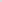 13. Zamawiający ma prawo żądać kopii umowy o Podpowierzenie.Wykonawca ponosi odpowiedzialność wobec Zamawiającego za naruszenie postanowień Umowy przez Podwykonawcę.Wykonawca odpowiada za szkody wyrządzone wskutek niewykonania lub nienależytego wykonania obowiązków wynikających z niniejszej Umowy oraz z obowiązujących przepisów prawa, w tym za szkody powstałe w wyniku udostępnienia danych osobowych osobom nieupoważnionym, ich zabrania przez osobę nieuprawnioną, przetwarzania z naruszeniem obowiązujących przepisów, nieuprawnionej zmiany danych, uszkodzenia lub zniszczenia, które nastąpiły z winy Wykonawcy. Odpowiedzialność powyższa obejmuje także odpowiedzialność Wykonawcy za działania Podwykonawców, którym Wykonawca podpowierzył przetwarzanie danych osobowych. § 15 Zasady postępowania i rozliczeń w przypadkuwystąpienia okoliczności uniemożliwiających wykonywanie usługz przyczyn niezależnych od WykonawcyW przypadku wystąpienia okoliczności uniemożliwiających wykonywanie przewozów w ramach Autobusowych Linii Dowozowych zgodnie z warunkami Umowy,  w szczególności w zakresie przebiegu linii lub sieci komunikacyjnej Wykonawca zobowiązany jest do natychmiastowego powiadomienia Zamawiającego  o zaistnieniu tych okoliczności. Wykonawca podaje do publicznej wiadomości informację o wystąpieniu okoliczności, o których mowa w ust. 1 w tym poprzez publikację informacji w pojazdach, którymi wykonywany jest przedmiot umowy po uzyskaniu uprzedniej akceptacji Zamawiającego co do treści komunikatu.W przypadku jeśli okoliczności, o których mowa w ust. 1 trwają dłużej niż 14 dni Zamawiający –  na wniosek Wykonawcy lub z własnej inicjatywy – wyraża w formie pisemnej lub elektronicznej zgodę na ograniczenie świadczenia usługi w zakresie przewozów w ramach zastępczej komunikacji autobusowej oraz określa warunki na jakich może być on wykonywany w tych okolicznościach. Ograniczenie przewozu, o którym mowa w ust. 3, może polegać w szczególności na całkowitym  lub częściowym zawieszeniu przewozu, wyłączeniu z przewozu określonych relacji przewozowych lub punktów odprawy, zawieszeniu przewozu we wskazanych dniach albo uzależnieniu przewozu od spełnienia określonych warunków. Wykonawca podaje do publicznej wiadomości informację o ograniczeniu przewozu, o którym mowa  w ust. 3 w sposób zwyczajowo u siebie przyjęty w tym poprzez publikację informacji w pojazdach, którymi wykonywany jest przedmiot umowy po uzyskaniu uprzedniej akceptacji Zamawiającego co do treści komunikatu.W przypadku: wystąpienia okoliczności, o których mowa w ust. 1, lub wprowadzenia ograniczeń o których mowa w ust. 3  Wykonawcy przysługuje w okresie ich trwania wynagrodzenie jedynie za faktycznie wykonane usługi objęte Umową.  Za wykonane usługi, o których mowa w ust. 6 uważa się również usługi zrealizowane przez inny podmiot, któremu Wykonawca powierzył – na zasadach określonych w Umowie – świadczenie usług stanowiących przedmiot Umowy.  § 16 UbezpieczenieWykonawca zawrze przed podpisaniem umowy ubezpieczenia, zgodnie z postanowieniami niniejszego paragrafu. Wykonawca nie jest uprawniony do dokonywania zmian warunków ubezpieczenia bez uprzedniej zgody Zamawiającego wyrażonej na piśmie pod rygorem nieważności.Wykonawca ponosi odpowiedzialność wobec pasażerów i osób trzecich za szkody będące następstwem wykonywania przedmiotu Umowy na zasadach określonych przepisami prawa w tym według zasad uregulowanych przepisami ustawy Prawo Przewozowe oraz ustawy z dnia 23 kwietnia 1964 r. Kodeks cywilny (Dz. U. z 2019 r. poz. 1145). W szczególności Wykonawca odpowiada za szkody: wynikające z uczestnictwa pojazdów Wykonawcy w ruchu drogowym, wyrządzone pasażerom wskutek przedwczesnego odjazdu pojazdu lub wskutek opóźnionego odjazdu pojazdu lub niezrealizowania kursu z winy Wykonawcy, w przewożonych przez pasażerów rzeczach, jeśli szkoda powstała z winy Wykonawcy. Na każde wezwanie Zamawiającego Wykonawca zobowiązany jest dostarczyć Zamawiającemu najpóźniej następnego dnia roboczego od dnia doręczenia wezwania kopie następujących polis: obowiązkowego ubezpieczenia OC posiadaczy pojazdów mechanicznych za szkody powstałe w związku z ruchem posiadanych przez niego pojazdów. Suma gwarancyjna ubezpieczenia osoby kierującej pojazdem nie może być niższa niż określona w ustawie z dnia 22 maja  2003 r. o ubezpieczeniach obowiązkowych, Ubezpieczeniowym Funduszu Gwarancyjnym  i Polskim Biurze Ubezpieczycieli (t.j. Dz. U. z 2018 r. poz. 473, z późn. zm.), ubezpieczenia w zakresie odpowiedzialności cywilnej z tytułu prowadzonej działalności związanej z przedmiotem zamówienia (PKD 49.31.Z Transport Lądowy Pasażerki, Miejski i Podmiejski; PKD 49.39.Z Pozostały Transport Lądowy Pasażerki, gdzie indziej nie sklasyfikowany) w wysokości            1 500 000,00 zł (słownie: jeden milion pięćset tysięcy złotych 00/100) jest obowiązkowo uzupełniania w każdym przypadku wypłaty należności z polisy (odszkodowanie lub inna należność); ubezpieczenia od następstw nieszczęśliwych wypadków pasażerów. Wykonawca zobowiązany jest zapewnić ciągłość ubezpieczeń przez cały okres realizacji Umowy. W przypadku, gdy umowa ubezpieczenia zawarta jest na okres krótszy niż okres obowiązywania Umowy Wykonawca zobowiązuje się zawrzeć umowę ubezpieczenia na kolejny okres zapewniający ciągłość ubezpieczeń.  W przypadku, gdy Wykonawca nie przedłoży polisy lub dowodu kontynuacji ubezpieczenia, o których mowa w niniejszym paragrafie wówczas niezależnie od innych uprawnień przysługujących Zamawiającemu na mocy niniejszej Umowy, Zamawiającemu będzie przysługiwało prawo do odstąpienia od niniejszej Umowy z winy Wykonawcy w ciągu 14 (czternastu) dni od upływu terminu wyznaczonego Wykonawcy w wezwaniu do spełnienia powyższego obowiązku.W przypadku, gdyby wobec Zamawiającego skierowane zostały jakiekolwiek roszczenia osób trzecich powstałe w związku z zadaniami realizowanymi przez Wykonawcę, Wykonawca przejmie wszelką odpowiedzialność z tego tytułu i we własnym zakresie zaspokoi takie roszczenia. W przypadku, gdy na mocy obowiązujących przepisów prawa albo orzeczenia sądu lub innego organu orzekającego Zamawiający byłby zobowiązany do zaspokojenia roszczeń powstałych w związku z wykonywaniem przez Wykonawcę zadań stanowiących przedmiot Umowy, Wykonawca niezwłocznie pokryje takie szkody lub zwróci Zamawiającemu wszelkie koszty, jakie zostały  w takim przypadku wypłacone osobom i podmiotom poszkodowanym. § 17 Postanowienia końcoweStrony Umowy zobowiązują się dołożyć należytej staranności przy jej wykonaniu i niezwłocznie informować się wzajemnie o wszelkich przeszkodach w jej realizacji. Jednocześnie Strony zobowiązują się wszelkie ewentualne wynikające z Umowy spory rozwiązywać na drodze polubownej, a jeżeli osiągnięcie porozumienia na drodze polubownej okaże się niemożliwe Strony ustalają, iż spory związane z wykonywaniem postanowień Umowy rozstrzygać będzie sąd powszechny właściwy dla siedziby Zamawiającego.Strony zobowiązane są do zachowania w poufności informacji objętych tajemnicą przedsiębiorstwa drugiej strony. Obowiązek ten nie dotyczy informacji, co do których strony mają nałożony ustawowy obowiązek publikacji lub, które stanowią informacje jawne, publiczne opublikowane przez strony .Jakiekolwiek zmiany Umowy wymagają zachowania formy pisemnej pod rygorem nieważności w tym również wszelkie zmiany treści załączników do Umowy.W zakresie nieuregulowanym niniejszą Umową stosuje się właściwe przepisy prawa polskiego, a w szczególności przepisy ustawy z dnia 23 kwietnia 1964 r. Kodeks cywilny.W razie zmiany siedziby lub adresu Zamawiającego albo Wykonawcy w czasie trwania Umowy każda ze stron ma obowiązek zawiadomić o nowym adresie drugą Stronę w formie pisemnej. W przypadku niespełnienia tego wymogu korespondencja przesyłana na adres podany w Umowie będzie uważana za doręczoną.Umowa została sporządzona w 2 jednobrzmiących egzemplarzach - po 1 Zamawiającego i dla Wykonawcy.Integralną część Umowy stanowią załączniki:Załącznik nr 1 – Szczegółowy opis przedmiotu zamówienia;Załącznik nr 2 – Warunki techniczne, jakie muszą spełniać autobusy;Załącznik nr 3 – Sprawozdanie z realizacji umowy w danym miesiącu;Załącznik nr 4 – Wykaz pojazdów, którymi Wykonawca będzie realizował zamówienie;Załącznik nr 5 – Raport dzienny niezrealizowanych przewozów;Załącznik nr 6 – Planowana wielkość pracy przewozowej;Załącznik nr 7 – Planowany rozkład jazdy;Załącznik nr 8 – Wykaz obsługiwanych przystanków;Załącznik nr 9 – Regulamin przewozu;Załącznik nr 10 – Tajemnica przedsiębiorstwa „Koleje Małopolskie” sp. z o.o.;Załącznik nr 11  – Warunki, jakie muszą spełniać tablice kierunkowe;Załącznik nr 12 – Warunki, jakie muszą spełniać tablice elektroniczne.Załącznik nr 13 – Lista osób zatrudnionych w oparciu i umowę o pracę z minimalnym wynagrodzeniem lub minimalną stawką godzinową;Załącznik nr 14 – Wykaz czynności dezynfekcyjnych,Załącznik nr 15 – Taryfa drogowa. ZAMAWIAJĄCY:	WYKONAWCA: